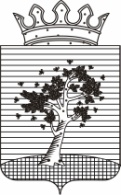 СОВЕТ ДЕПУТАТОВ ГОРСКОГО СЕЛЬСКОГО ПОСЕЛЕНИЯР Е Ш Е Н И Е30.12.2015                                                                                                                  № 28Об утверждении бюджета Горского сельского поселения на 2016 год и плановый период 2017-2018 годовВ соответствии с Федеральным законом от 06 октября 2003 г. № 131-ФЗ «Об общих принципах организации местного самоуправления в Российской Федерации», Положением «О бюджетном процессе в Горском сельском поселении», утвержденным решением Совета депутатов от 29 ноября 2013 г. № 17, Уставом Горского сельского поселения, Совет депутатов  Горского сельского поселенияРЕШАЕТ:1.Утвердить основные характеристики бюджета Горского сельского поселения на 2016 год:	1) прогнозируемый общий объем доходов бюджета Горского сельского поселения в сумме 6009,9 тыс. рублей.	2) общий объем расходов бюджета Горского сельского поселения в сумме 6009,9 тыс. рублей.	3) дефицит бюджета в сумме 0,0 тыс. рублей.	2. Утвердить основные характеристики бюджета Горского сельского поселения на 2017 год и на 2018 год:	1) прогнозируемый общий объем доходов бюджета Горского сельского поселения на 2017 год в сумме 4605,2 тыс. рублей и на 2018 год в сумме 4593,8 тыс. рублей.	2) общий объем расходов бюджета Горского сельского поселения на 2017 год в сумме 4605,2 тыс. рублей, в том числе условно утвержденные расходы в сумме 113,8 тыс. рублей и на 2018 год 4593,4 тыс. рублей, в том числе условно утвержденные расходы в сумме 227,0 тыс. рублей.	3) дефицит бюджета на 2017 в сумме 0,0 тыс. рублей и на 2018 год в сумме 0,0 тыс. рублей.3. Утвердить в бюджете поступления доходов на 2016 год согласно приложения 1 к настоящему решению, на 2017-2018 годы согласно приложения 2 к настоящему решению4. Утвердить распределение бюджетных ассигнований по целевым статьям (муниципальным программам и не программным направлениям деятельности) и группам видов расходов классификации расходов бюджета на 2016 год согласно приложения 3 к настоящему решению, на 2017 год согласно приложения 4 , на 2018 год согласно приложения 5 к настоящему решению.5. Утвердить ведомственную структуру расходов бюджета на 2016 год согласно приложения 6 к настоящему решению, на 2017 год согласно приложения 7, на 2018 год согласно приложения 8 к настоящему решению.6. Утвердить оборотную кассовую наличность бюджета на 01 января 2017 г. в сумме 50 тыс. рублей, на 01 января 2018 г. в сумме 50 тыс. рублей, на 01 января 2019 г. в сумме 50 тыс. рублей.7. Установить объем резервного фонда Горского сельского поселения на 2016-2018 годы в размере 10 тыс. рублей ежегодно.8. Утвердить перечень главных распорядителей и получателей средств бюджета Горского сельского поселения на 2016 год и плановый период 2017-2018 годы, согласно приложения 9 к настоящему решению.9. Утвердить перечень главных администраторов доходов бюджета Горского сельского поселения на 2016 год и плановый период 2017-2018 годы, согласно приложения 10 к настоящему решению.10. Утвердить перечень главных администраторов источников финансирования дефицита бюджета Горского сельского поселения на 2016 год и плановый период 2017-2018 годы, согласно приложения 11 к настоящему решению.11. Установить верхний предел муниципального долга на 1 января 2017 г. в сумме 0,0 тыс. рублей том числе верхний предел по муниципальным гарантиям 0,0 тыс. рублей, на 1 января 2018 г. в сумме 0,0 тыс. рублей, в том числе верхний предел по муниципальным гарантиям 0,0 тыс. рублей, верхний предел муниципального долга на 1 января 2019 г. в сумме 0,0 тыс. рублей, в том числе верхний предел муниципального долга по муниципальным гарантиям 0,0 тыс. рублей.12. Предельный объем муниципального долга на 2016 год 0,0 тыс. рублей, на 2017 год 0,0 тыс. рублей, на 2018 год 0,0 тыс. рублей.13. Установить в 2016 году предельный объем расходов на обслуживание муниципального долга Горского сельского поселения в размере 0,0 тыс. рублей, на 2017 год 0,0 тыс. рублей, на 2018 год 0,0 тыс. рублей.14. Установить общий объем бюджетных ассигнований, направленных на исполнение публичных нормативных обязательств на 2016 год 0,0 тыс. рублей, на 2017 год 0,0 тыс. рублей, на 2018 год 0,0 тыс. рублей. 15. Предусмотреть в бюджете иные межбюджетные трансферты на осуществление части полномочий по решению вопросов местного значения из бюджета Горского сельского поселения, передаваемые бюджету Осинского муниципального района на 2016 год 72,3 тыс. рублей, на 2017 год 72,3 тыс. рублей, на 2018 0,0 тыс. рублей согласно приложению 12 к настоящему решению.16. Утвердить объем бюджетных ассигнований средств Дорожного фонда на 2016 год в сумме 762,5 тыс. рублей, на 2017 год в сумме 660,8 тыс. рублей, на 2018 год в сумме 662,0тыс. рублей согласно приложения 13 к настоящему решению.17. Утвердить нормативы распределения по отдельным видам доходов бюджетом Горского сельского поселения и бюджетом Осинского муниципального района на 2016 и плановый период 2017-2018 годы согласно приложения 14 к настоящему решению.18. Утвердить программу муниципальных внутренних заимствований Горского сельского поселения на 2016 год и плановый период 2017-2018 годы согласно приложения 15 к настоящему решению.19. Утвердить программу муниципальных гарантий Горского сельского поселения на 2016 год и плановый период 2017-2018 годы согласно приложения 16 к настоящему решению.20. Утвердить перечень муниципальных программ и объемы их финансирования подлежащих финансированию в Горском сельском поселении на 2016 год 5846,3 тыс. рублей, в 2017 году 4402,0 тыс. рублей, в 2018 году 4283,4 тыс. рублей согласно приложения 17 к настоящему решению.21. Утвердить распределение ассигнований на финансирование мероприятий по муниципальным программам, подлежащим финансированию в Горском сельском поселении на 2016-2018 годы, согласно приложения 18 к настоящему решению22. Утвердить общий объем бюджетных ассигнований на осуществление бюджетных инвестиций в форме капитальных вложений (бюджет развития) на 2016 год в сумме 0,0 тыс. рублей, на 2017 год 0,0 тыс. рублей, на 2017 год 0,0 тыс. рублей.23. Установить, что получатели средств бюджета Горского сельского поселения при заключении договоров (муниципальных контрактов) на поставку товаров, выполнение работ и оказание услуг вправе предусматривать авансовые платежи:- в размере 100% суммы договора (муниципального контракта) – по договорам (муниципальным контрактам) о поставке товаров на сумму до 100 тыс. рублей, об оказании услуг связи, об информационном обслуживании топливных карт, о приобретении программного обеспечения и прав на его использование на сумму до 100 тыс. рублей, о подписке на печатные издания, о приобретении горюче-смазочных материалов, авиа- и железнодорожных билетов, об обучении на курсах повышения квалификации и семинарах, о проведении массовых экологических мероприятий, об оказании услуг по стоянке автотранспорта, о найме жилых помещений, о проведении мероприятий и приобретении оборудования в рамках целевых программ, если поставщик подпадает под действие статьи 93 Федерального закона от 05 апреля 2013 г. № 44-ФЗ «О контрактной системе в сфере закупок товаров, работ, услуг для обеспечения государственных и муниципальных нужд», об оплате гонораров и оплате труда приглашенных специалистов (артисты, педагоги), об оплате организационных и регистрационных взносов за участие в научных конференциях, мероприятиях федерального значения и мероприятиях Приволжского федерального округа, о приобретении путевок на санаторно-курортное лечение, о проведении природоохранных мероприятий, имеющих сезонный характер, по договорам обязательного страхования гражданской ответственности владельцев транспортных средств, по договорам на строительство (реконструкцию) объектов общественной инфраструктуры в случае приобретения оборудования, стоимость которого составляет более 50% сметной стоимости объекта, входящего в сметы строек, по договорам о поставке наркотических и психотропных лекарственных средств, по договорам за организацию семинаров, деловых поездок за пределы Российской Федерации;- в размере до 30% суммы лимита бюджетных обязательств текущего финансового года по объекту – по договорам (муниципальным контрактам) на строительство (реконструкцию) объектов общественной инфраструктуры и автодорожного строительства муниципального значения;- в размере до 30% суммы договора (муниципального контракта), если иное не предусмотрено действующим законодательством, – по остальным договорам (муниципальным контрактам).24. Предусмотреть в расходах бюджета Горского сельского поселения бюджетные ассигнования, в соответствии с правовыми актами Правительства Пермского края («дорожными картами») о поэтапном повышении системы оплату труда специалистам бюджетного учреждения, за счет средств бюджета Горского сельского поселения.	25. Настоящее решение вступает в силу со дня его принятия и распространяется на правоотношения, возникшие с 01 января 2016 г.	26. Обнародовать настоящее решение согласно Устава Горского сельского поселения.ГлаваГорского сельского поселения                                  		            С.Н.Карташова